TUGAS AKHIRSISTEM INFORMASI DAN PENERIMAAN SISWA BARUSECARA ONLINE DI SMAN 2 GENTENGDiajukan Sebagai Salah Satu Syarat Untuk Memperoleh Gelar Ahli Madya  Pada Sekolah Tinggi Manajemen Informatika Dan Komputer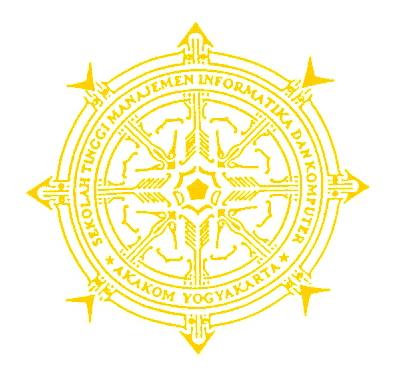 AKAKOMYOGYAKARTADisusun Oleh:IKA FAULINANo. Mhs	     :   073110080Jurusan      :   MANAJEMEN INFORMATIKAJenjang 	     :   Diploma III (D 3)SEKOLAH TINGGI MANAJEMEN INFORMATIKA DAN KOMPUTERA K A K O MYOGYAKARTA2011HALAMAN PERSETUJUANJUDUL 	: Sistem Informasi dan Penerimaan Siswa Baru Secara Online		di SMAN 2 Genteng.NAMA 	: Ika FaulinaNIM			: 073110080JURUSAN		: Manajemen InformatikaJENJANG		: Diploma IIIMengesahkanDosen Pembimbing 1                                                        Dosen Pembimbing 2	         Ir. M. Guntara, M.T.                                                           Ir. Hj. Hera Wasiati  Ketua JurusanIr. H. Sudarmanto, M.T.HALAMAN PENGESAHANSISTEM INFORMASI DAN PENERIMAAN SISWA BARU SECARA ONLINE DI SMAN 2 GENTENGTugas Akhir ini telah diuji dan dipertahankan di hadapan Dewan Penguji Tugas Akhir Sekolah Tinggi Manajemen Informatika dan KomputerAKAKOMYOGYAKARTADinyatakan diterima untuk memenuhi sebagian syarat guna memperoleh Gelar Ahli Madya                                              Diuji tanggal, 29 Januari 2011      Dewan Penguji                                                   		 Tanda tanganIr. M. Guntara, M.T.				1………………Ir. Hj. Hera Wasiati        				         	    2……………Ir. C. Sri Kuntjoro, M.T.			3.....................Mengesahkan,Ketua Jurusan MI / D-3Ir. H. Sudarmanto, M.T.        KATA PENGANTAR	Assalamualaikum Wr. Wb.Dengan mengucapkan puji syukur kehadirat Allah SWT yang telah memberikan  rahmat dan hidayah-Nya, sehingga penulis dapat menyelesaikan naskah Tugas Akhir yang berjudul “Sistem Informasi dan Penerimaan Siswa Baru Secara Online di SMAN 2 Genteng”.” dengan baik. Adapun Tugas Akhir ini dibuat sebagai salah satu syarat untuk menyelesaikan studi jenjang Diploma Tiga jurusan Manajemen Informatika di Sekolah Tinggi Manajemen Informatika dan Komputer AKAKOM Yogyakarta.Dalam penyusunan Tugas Akhir ini mungkin tidak akan terlaksana tanpa dukungan, bimbingan dan petunjuk dari semua pihak yang telah membantu hingga dapat terselesaikan. Untuk itu pada kesempatan ini penulis ingin menyampaikan rasa terima kasih kepada :Allah SWT yang atas kemurahanNya memberikan kemudahan sehingga  penulis dapat menjalani proses demi proses kehidupan ini.Bapak Sigit Anggoro, S.T., M.T., selaku Ketua Sekolah Tinggi Manajemen Informatika dan Komputer AKAKOM Yogyakarta.Bapak Drs. Berta Bednar, S.Si., selaku Pembantu Ketua I, bidang akademik Sekolah Tinggi Manajemen Informatika dan Komputer AKAKOM Yogyakarta.Bapak Ir. H. Sudarmanto, M.T., selaku ketua jurusan Manajemen Informatika Diploma Tiga (D3) Sekolah Tinggi Manajemen Informatika dan Komputer AKAKOM Yogyakarta.Bapak Ir. M. Guntara, M.T., dan Ibu Ir. Hj. Hera Wasiati, selaku dosen pembimbing, yang telah membimbing, mengarahkan dan membantu dalam penyusunan tugas akhir ini.Seluruh Dosen serta staf karyawan Sekolah Tinggi Manajemen Informatika dan Komputer AKAKOM Yogyakarta.Kedua orang tuaku dan seluruh keluargaku yang telah memberikan support.Teman-teman Manajemen Informatika Sekolah Tinggi Manajemen Informatika dan Komputer AKAKOM Yogyakarta. Penulis sadar  bahwa  dalam  penyelesaian  tugas  akhir  ini  masih  jauh  dari kesempurnaan, karena itu  saran dan kritik guna penyempurnaan tugas akhir ini sangat Penulis harapkan.Akhir kata besar harapan penulis semoga pembuatan Tugas Akhir ini dapat bermanfaat dan berguna.Wassalamualaikum Wr. Wb.Yogyakarta,  Januari  2011PenulisHALAMAN MOTTOJangan lihat masa lampau dengan penyesalan,Jangan pula lihat masa depan dengan ketakutan,Tapi lihatlah sekitar Anda dengan penuh kesadaran(James Thurber)Jika orang berpegang pada keyakinan, Maka hilanglah kesangsian. Tetapi, Jika orang sudah mulai berpegang pada kesangsian,Maka hilanglah keyakinan(Sir Francis Bacon)Kalau Anda terlahir miskin,Itu bukan salah Anda.Tapi kalau Anda mati miskin,Itu salah Anda(Ippho Santoso)HALAMAN PERSEMBAHANTugas Akhir ini, saya persembahkan untuk :Allah SWT  atas segala limpahan karunia dan berbagai kejutan yang telah diberikan sehingga Tugas Akhir ini dapat terselesaikan.Rasulullah  SAW Sholawat Salam senantiasa dihaturkan kepada beliau atas petunjuk beliau sebagai pedoman dalam mengambil langkah menjalani kehidupan ini.Dosen Pembimbing TA bapak Ir. M. Guntara, M.T. dan ibu Ir. Hj. Hera Wasiati, yang telah membimbing saya dan membantu terlaksananya TA  ini serta Keluarga STMIK AKAKOM yang telah memberikan ilmunya sehingga saya dapat membuat Tugas Akhir ini. Ayah saya, Sugeng dan ibu saya, Sulasmi  tercinta yang selalu memberikan support apapun untuk saya di mana saja dan kapan saja. Suami saya, Mamat Didi dan anak saya, Abyasa  tercinta yang selalu memberikan semangat kapan saja. Untuk sahabat-sahabatku, Novita Hastuti, Yunaevi Kismalahiyan, Pujo Hastomo, SAIMAN FC, Ajib, Randy, Aly, Lukman, Yoba,  Aris, Anggi, Galih, Trimbil, Redda dan semua mahasiswa MI angkatan 2007. Semoga persahabatan kita tidak terhenti sampai di sini. Amien.. Semua pihak yang mungkin terlupakan dan yang telah memberikan support, doa, dan segalanya buat saya.DAFTAR ISI                                                                                                       HalHALAMAN JUDUL 		  iHALAMAN PERSETUJUAN 		 iiHALAMAN PENGESAHAN 		 iiiKATA PENGANTAR 		 ivHALAMAN MOTTO 	   viHALAMAN PERSEMBAHAN 	  viiDAFTAR ISI 		viiiDAFTAR GAMBAR 		xiiiDAFTAR TABEL 		xviBAB 1PENDAHULUAN 		11.1	Latar Belakang Masalah 		11.2	Maksud dan Tujuan 		11.3	Batasan Masalah 		2BAB 2ANALISIS DAN PERANCANGAN 		  32.1	Analisis Kebutuhan		 3	2.1.1  	Sistem Perangkat Lunak (Software)..........		32.1.2  	Sistem Perangkat Keras (Hardware).............................................. 	  32.1.3  	User yang terlibat............................................................................   42.2   	Struktur Tabel 	 	4	2.2.1		Tabel Admin 		 52.2.2		Tabel Jadwal		 52.2.3		Tabel Daftar		 62.2.4		Tabel Daftar Ulang		 72.2.5		Tabel Tahun Ajaran		 72.2.6		Tabel Pegawai		 82.2.7		Tabel Prestasi		 82.3    Relasi Antar Tabel 	 	92.4    Diagram Alir Sistem 		 112.5	Rancangan Masukan 		 13 	2.5.1		Rancangan Input Jadwal		 142.5.2		Rancangan Input Daftar		 142.5.3		Rancangan Input Tahun Ajaran		 152.5.4  	Rancangan Input Daftar Ulang		 162.5.5		Rancangan Input Batal		 162.5.6		Rancangan Input Prestasi		 162.5.7		Rancangan Input Pegawai		 172.6	Rancangan Keluaran		 17	2.6.1		Rancangan Laporan Jadwal		 17	2.6.2		Rancangan Laporan Calon Siswa yang Mendaftar 			per Tahun Ajaran		 18	2.6.3		Rancangan Laporan Calon Siswa yang Diterima 			per Tahun Ajaran		 19	2.6.4		Rancangan Laporan Calon Siswa yang Ditolak 			per Tahun Ajaran		 19	2.6.5  	Rancangan Laporan Calon Siswa yang Melakukan 			Pembatalan per Tahun Ajaran		 20	2.6.6		Rancangan Laporan Jumlah Kapasitas		 21	2.6.7		Rancangan Laporan Daftar Ulang per Tahun Ajaran		 21	2.6.8		Rancangan Laporan Rekapitulasi Calon Siswa 			Berdasarkan Asal Sekolah		 22	2.6.9		Rancangan Laporan Daftar Prestasi		 22	2.6.10	Rancangan Laporan Daftar Pegawai		 23BAB 3IMPLEMENTASI DAN PEMBAHASAN		 243.1	Cara Keja Sistem 		 243.2	Halaman Pendaftaran 		 243.2.1	Form Pendaftaran		 243.2.2	Form Login Admin		 253.3 	Halaman Administrator	  263.3.1	Input Jadwal		 273.3.2	Input Tahun Ajaran		 273.3.3	Tampil Calon Siswa		 273.3.4	Input Daftar Ulang		 283.3.5	Tampil Daftar Ulang		 293.3.6	Input Batal		 293.3.7	Input Pegawai		 293.3.8	Input Prestasi		 303.3.9	Input User		 303.3.10	Laporan Jadwal		 313.3.11	Laporan Calon Siswa yang Mendaftar per Tahun Ajaran		 313.3.12	Laporan Calon Siswa yang Diterima per Tahun Ajaran		 323.3.13	Laporan Calon Siswa yang Ditolak per Tahun Ajaran	  333.3.14	Laporan Calon Siswa yang melakukan Pembatalan	Per Tahun Ajaran	  333.3.15	Laporan Jumlah Kapasitas		 343.3.16	Laporan Daftar Ulang per Tahun Ajaran		 343.3.17	Laporan Rekapitulasi Calon Siswa Berdasarkan Asal Sekolah		 353.3.18	Laporan Daftar Prestasi		 363.3.19	Laporan Daftar Pegawai		 36BAB 4PENUTUP 		 384.1	Kesimpulan 		 384.2	Saran 		 39DAFTAR PUSTAKALAMPIRAN OUTPUTLAMPIRAN PROGRAMDAFTAR GAMBARGambar 2.1	Relasi Antar Tabel		9Gambar 2.2 	Diagram Alir Sistem		11Gambar 2.3	Rancangan Input Jadwal		14Gambar 2.4	Rancangan Input Daftar		15Gambar 2.5	Rancangan Input Tahun Ajaran		15Gambar 2.6	Rancangan Input Daftar Ulang		16Gambar 2.7	Rancangan Input Batal		16Gambar 2.8	Rancangan Input Prestasi	17Gambar 2.9	Rancangan Input Pegawai		17Gambar 2.10	Rancangan Laporan Jadwal		18Gambar 2.11	Rancangan Laporan Calon Siswa yang Mendaftar	per Tahun Ajaran		18Gambar 2.12	Rancangan Laporan Calon Siswa yang Diterima	Per Tahun Ajaran	19Gambar 2.13	Rancangan Laporan Calon Siswa yang Ditolak	Per Tahun Ajaran		20Gambar 2.14 Rancangan Laporan Calon Siswa yang Melakukan	Pembatalan Per Tahun Ajaran		20Gambar 2.15	Rancangan Laporan Jumlah Kapasitas		21Gambar 2.16	Rancangan Laporan Daftar Ulang Per Tahun Ajaran		21Gambar 2.17	Rancangan Laporan Rekapitulasi Calon Siswa	Berdasarkan Asal Sekolah		22Gambar 2.18	Rancangan Laporan Daftar Prestasi		22Gambar 2.19	Rancangan Laporan Daftar Pegawai		23Gambar 3.1 	Tampilan Form Pendaftaran		25Gambar 3.2 	Tampilan Form Login Admin		25Gambar 3.3 	Tampilan Halaman Administrator	26Gambar 3.4 	Form Input Jadwal	27Gambar 3.5 	Form Input Tahun Ajaran	27Gambar 3.6	Tampilan Calon Siswa	28Gambar 3.7	Input Daftar Ulang	28Gambar 3.8 	Tampilan Daftar Ulang	29Gambar 3.9 	Input Batal	29Gambar 3.10 Input Pegawai	30Gambar 3.11 Input Prestasi	30Gambar 3.12 Input User	30Gambar 3.13 Laporan Jadwal	31Gambar 3.14 Laporan Calon Siswa yang Mendaftar 	Per Tahun Ajaran	32Gambar 3.15 Laporan Calon Siswa yang Diterima 	Per Tahun Ajaran	32Gambar 3.16 Laporan Calon Siswa yang Ditolak 	Per Tahun Ajaran	33Gambar 3.17 Laporan Calon Siswa yang Melakukan Pembatalan	Per Tahun Ajaran	34Gambar 3.18 Laporan Jumlah Kapasitas	34Gambar 3.19 Laporan Daftar Ulang  per Tahun Ajaran	35Gambar 3.20 Laporan Rekapitulasi Calon Siswa Berdasarkan	Asal Sekolah	35Gambar 3.21 Laporan Daftar Prestasi	36Gambar 3.22 Laporan Daftar Pegawai	37DAFTAR TABELTabel 2.1 Struktur Tabel Admin		5Tabel 2.2 Struktur Tabel Jadwal		5Tabel 2.3 Struktur Tabel Daftar		6Tabel 2.4 Struktur Tabel Daftar Ulang		7Tabel 2.5 Struktur Tabel Tahun Ajaran		8Tabel 2.6 Struktur Tabel Pegawai		8Tabel 2.7 Struktur Tabel Prestasi		9